社團法人屏東縣葡萄樹身心障礙及弱勢家庭支持協會                              108年葡萄樹木箱鼓種子樂團培訓團員計畫   招生簡章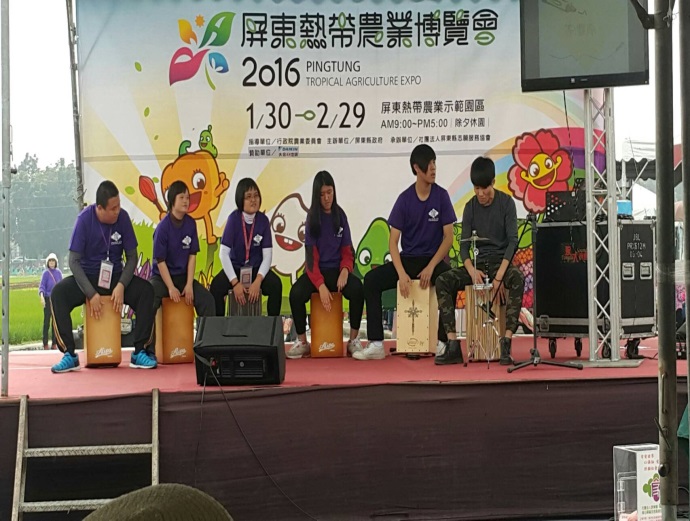 一、目的：本年度(108)計畫將進行身心障礙者與社會之間的連結，讓身心障礙者拓展個人才藝，透過社會工作者的安排與管理，使服務效益擴大、深化，以更臻完備。二、指導單位：屏東縣政府三、主辦單位：社團法人屏東縣葡萄樹弱勢家庭及身心障礙支持協會五、活動日期：108年7月6日至108年9月21日止 12 堂節課（每堂 2小時）六、招收對象：居住於屏東縣之身心障礙者。七、招收名額：15名八、活動費用：全額免費                                           九、活動內容：木箱鼓種子樂團培訓十、活動地點：屏東市國民運動中心十一、報名方式： 協會電話(傳真)7366059   總幹事：趙碧雲 0938220555...................................................報 名 表姓名性別出生年月日年齡個案目前安置情形：□就學（           學校       年級 ）□就業(公司名稱                                      )□其他（                                             ）□就學（           學校       年級 ）□就業(公司名稱                                      )□其他（                                             ）□就學（           學校       年級 ）□就業(公司名稱                                      )□其他（                                             ）聯絡電話家用：手機：障別：等級：障別：等級：聯絡地址